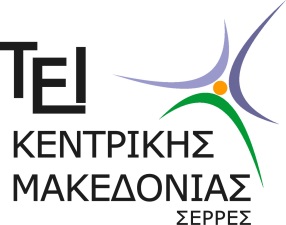 ΕΛΛΗΝΙΚΗ ΔΗΜΟΚΡΑΤΙΑΤΕΧΝΟΛΟΓΙΚΟ ΕΚΠΑΙΔΕΥΤΙΚΟ ΙΔΡΥΜΑ (Τ.Ε.Ι.) ΚΕΝΤΡΙΚΗΣ ΜΑΚΕΔΟΝΙΑΣΣΧΟΛΗ ΤΕΧΝΟΛΟΓΙΚΩΝ ΕΦΑΡΜΟΓΩΝΑΝΑΚΟΙΝΩΣΗΧΡΟΝΙΚΟΥ ΔΙΑΣΤΗΜΑΤΟΣ ΥΠΟΒΟΛΗΣ ΑΙΤΗΣΕΩΝ ΓΙΑ ΜΕΤΑΦΟΡΑ ΘΕΣΗΣ ΦΟΙΤΗΣΗΣ  ΔΗΜΟΣΙΩΝ  ΥΠΑΛΛΗΛΩΝ κ.α.Ανακοινώνεται ότι η υποβολή των αιτήσεων για μεταφορά θέσης φοίτησης Δημοσίων Υπαλλήλων κ.α. σύμφωνα με το ΦΕΚ 1397/2-6-2014 τ.Β΄, θα πραγματοποιηθεί κατά το διάστημα από 29/9/2014 έως και 10/10/2014 στις Γραμματείες των Τμημάτων της Σχολής κατά τις ώρες 11.00 – 13.00. Οι προϋποθέσεις αναφέρονται στο παρακάτω απόσπασμα από το συγκεκριμένο ΦΕΚ. Μεταφορά Θέσεων Φοίτησης Δημοσίων Υπαλλήλων κ.α.Άρθρο 1Πεδίο εφαρμογήςΕνεργοί φοιτητές του πρώτου κύκλου σπουδών ΑΕΙ καθώς και φοιτητές ΑΕΑ που δεν έχουν υπερβεί την ανώτατη διάρκεια φοίτησης, οι οποίοι είναι έμμισθοι δημόσιοι λειτουργοί και υπάλληλοι, υπάλληλοι του Δημοσίου, μόνιμοι υπηρετούντες στις Ένοπλες Δυνάμεις και στα Σώματα Ασφαλείας, υπάλληλοι οργανισμών τοπικής αυτοδιοίκησης ή άλλων νομικών προσώπων δημοσίου δικαίου ή αιρετά όργανα των οργανισμών τοπικής αυτοδιοίκησης, δικαιούνται να μεταφέρουν τη θέση φοίτησής τους σε αντίστοιχη Σχολή ή Τμήμα Πανεπιστημίου ή ΤΕΙ ή Πρόγραμμα Σπουδών ΑΕΑ που εδρεύει στην πόλη όπου υπηρετούν ή παρέχουν τις υπηρεσίες τους ή έχουν εκλεγεί. Σε περίπτωση που δεν υφίσταται αντίστοιχη Σχολή ή Τμήμα ΑΕΙ ή Πρόγραμμα Σπουδών ΑΕΑ στον τόπο αυτό, οι ανωτέρω δύνανται να μεταφέρουν τη θέση φοίτησής τους στο πλησιέστερο ΑΕΙ ή ΑΕΑ της πόλης όπου υπηρετούν ή παρέχουν τις υπηρεσίες τους ή έχουν εκλεγεί. Στην περίπτωση των αιρετών οργάνων που έχουν εκλεγεί σε Περιφέρειες, οι ενδιαφερόμενοι δύνανται να επιλέξουν την αντίστοιχη Σχολή ή Τμήμα ΑΕΙ ή Πρόγραμμα Σπουδών ΑΕΑ που επιθυμούν, εντός της Περιφέρειας εκλογής τους.Άρθρο 2Διαδικασία υποβολής αίτησης μεταφοράς θέσης φοίτησηςΟι ενδιαφερόμενοι καλούνται να υποβάλουν αίτηση κατά την έναρξη εκάστου εξαμήνου, σε ημερομηνίες που ορίζονται από την αντίστοιχη Σχολή υποδοχής ή Τμήμα υποδοχής του ΑΕΙ ή το αντίστοιχο Πρόγραμμα Σπουδών υποδοχής της ΑΕΑ.Η αίτησή τους θα συνοδεύεται από πιστοποιητικό σπουδών του Τμήματος φοίτησής τους και από πρόσφατο πιστοποιητικό υπηρεσιακών μεταβολών στο οποίο θα αναγράφεται η πόλη όπου υπηρετούν ή παρέχουν τις υπηρεσίες τους, ή πρόσφατη βεβαίωση από το καθ’ ύλην αρμόδιο όργανο στην οποία θα αναγράφεται η πόλη ή η περιφέρεια στην οποία έχουν εκλεγεί.Αφού διαπιστωθεί η ύπαρξη αντιστοιχίας σύμφωνα με τις αριθμ. 168488/Ε5/7−11−2013 (Β΄2875) και 168761/ Β1/7.11.2013 (Β΄ 2910) υπουργικές αποφάσεις και η πλήρωση των προαναφερόμενων προϋποθέσεων, η Γραμματεία της Σχολής/Τμήματος/Προγράμματος Σπουδών υποδοχής ενημερώνει τον ενδιαφερόμενο ότι πρέπει να υποβάλει στη Σχολή/Τμήμα/Πρόγραμμα Σπουδών προέλευσής του αίτηση διαγραφής και εν συνεχεία να προσκομίσει τον αριθμό πρωτοκόλλου αυτής. Προκειμένου να ολοκληρωθεί η διαδικασία μεταφοράς της θέσης και η Σχολή/Τμήμα/Πρόγραμμα Σπουδών υποδοχής να προβεί στην εγγραφή του αιτούντος, ζητείται υπηρεσιακά η αποστολή του φακέλου του από το Τμήμα προέλευσης καθώς και η βεβαίωση διαγραφής του.Άρθρο 3Οι μεταφερόμενοι φοιτητές δύνανται να κάνουν χρήση των διατάξεων του άρθρου 35 του ν. 4115/2013 (Α΄ 24).Σέρρες 29-9-2014Από τη Γραμματεία της Σχολής Τεχνολογικών Εφαρμογών